CINE COLEGIO DOMINGO 8 DE MARZO A LAS 11.15AM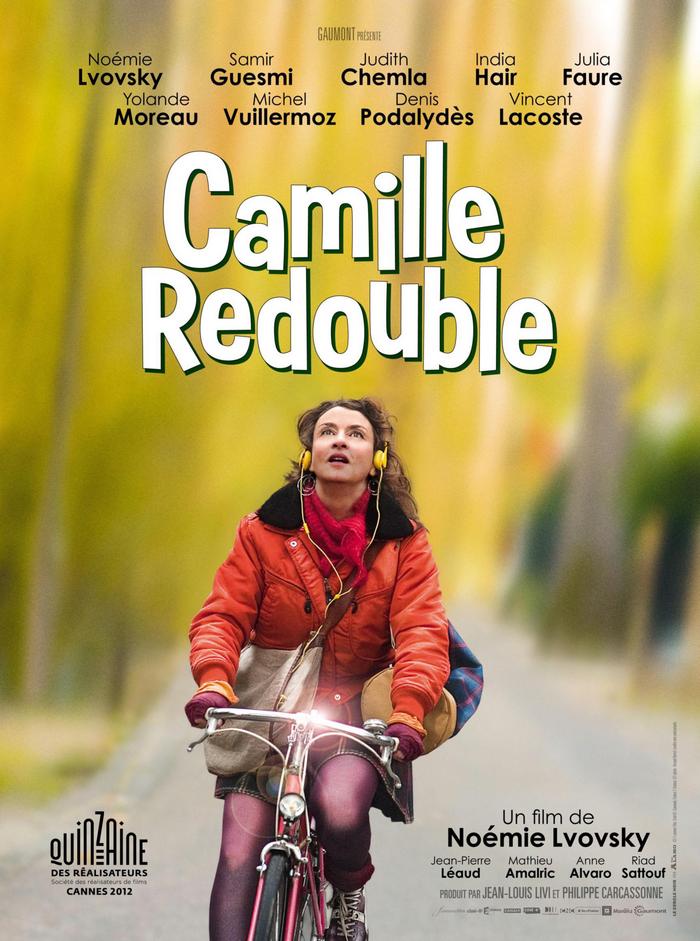 En la noche del 31 de diciembre, Camille se volvió de repente a su pasado. Ella nuevamente dieciséis. Ella encuentra sus padres, sus amigos, su adolescencia... y Eric.Pelicula en francés con subtitulos español